사도들과 선지자들은 경영계와 경제계에 등장하고 있음 - 빌 해몬  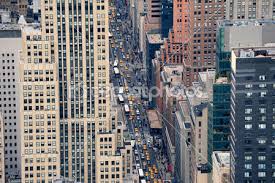 † 사도들과 선지자들은 경영계와 경제계에 등장하고 있음 - 빌 해몬 내가 금식과 기도로 주님을 찾을 때, 주님은 나에게 한가지 환상을 주셨다.그분은 나에게 큼직한 책을 보여주셨다.그 책의 제목은< 이 땅의 필멸의 교회에 관한 책> 이었다.그분은 "필멸의 교회의 마지막 장" 이라고 제목이 붙은 페이지에 올 때까지 그 책의 장수를 넘기셨다.그 다음 그 분은 나를 위해서 한번에 한 장씩 그 페이지와 또 소절의 제목들을 볼 수 있게 해 주셨다.어떤 페에지에서는 나는 제목들의 내용의 대부분을 읽을 수 있었고,어떤 페에지에서는 큰 글자의 제목들만 읽을 수 있는 시간만 주셨다.그 분은 그의 사역자들의 몇 명에게는 오직 한 페이지나 한 소절만 보여주셨다고 말씀하셨다.그리고 그것은 그들의 주요 메세지와 사역이 될 것이라고 말씀하셨다.그들은 그의 살아있는 교회에 "마지막 장"의 부분을 시범으로 보이며 또 든든히 세울 수 있는 기름부음과 책임을 갖게 될 것이다.▶사도들과 선지자들은 경영계와 경제계에 등장하고 있음지금 시대는 사업계와 정치계 안의 사도적 무리(요셉)와 선지자들의 무리(다니엘)인 요셉과 다니엘을 활성화 시키는 때이다.그들과 함께 에스더와 드보라 무리도 곧 등장하고 있다.하나님께서는 크리스챤 사업가들의 사도적 예언적 무리를 준비하고 계신다.그들은 악인의 재물을 교회에 가져올 뿐만 아니라, 또한 세계의 모든 나라들의 경제계에 영향을 입힐 것이다.하나님께서는 그의 "요셉의 무리" 는 충만한 과도기를 죄수의 신분에서 국무총리가 되는,또 그의 "다니엘의 무리"는 사자굴에서 왕의 오른편으로 가는 충분한 과도기를 가져다 주실 것이다.▶처음된 자가 나중 되고 나중된 자가 처음 될 것임초대교회에서 일어났던 일이 마지막 교회 시대에 일어나게 될 것이다.사실상, 성경은 이르기를, "이전 (마지막 때 교회)의 나중 영광이 그전 (초대교회) 영광보다 더 크리라" (학 2:9)예수님은 사업계의 12명을 택하셔서 그들을 사도들로 정식 안수해 주셨다. 그 분은 종교적 랍비 학교나 혹은 레위 제사장 직에서 사람들을 선택하시지 않았다.예수님은 부르심과 위임을 주심에 있어서 어떤 사람의 생애에서 과거의 직업들이나 지위에 기본을 둔 차별을 하시지 않으셨다.하나님께서는 그의 요셉/ 다니엘 - 사도들/ 선지자들의 무리를 길러내시고 계시며 또 인정해 주시고 있다.구 질서 교회조직 체계나 정부는 그들이 누구인가를 절대로 인정하지 못할지 모르나, 그러나 하나님은 그들에게 인정을 받게 해주시며 또 번영할 능력을 주시고 있다.교회의 암흑시대 시초에는, 종교적 사람들은 하나님의 백성들을 세속적과 영적, 성직자와 평신도, 사업과 교회를 분리시켜 놓았다. 누구든지 그리스도의 몸된 교회 내의 효과적인 사역자가 되기 위해서 반드시 강단 사역을 가져야 할 필요는 없다.이 세기의 끝무렵에 이르면, 하나님의 교회의 이 땅에서의 역할들이 혁명적으로 바로 잡혀지게 될 것이다.현재 무슨 일이 일어나고 있는가?/사도들 선지자들과 앞으로 올 하나님의 운동들 - 빌 해몬  